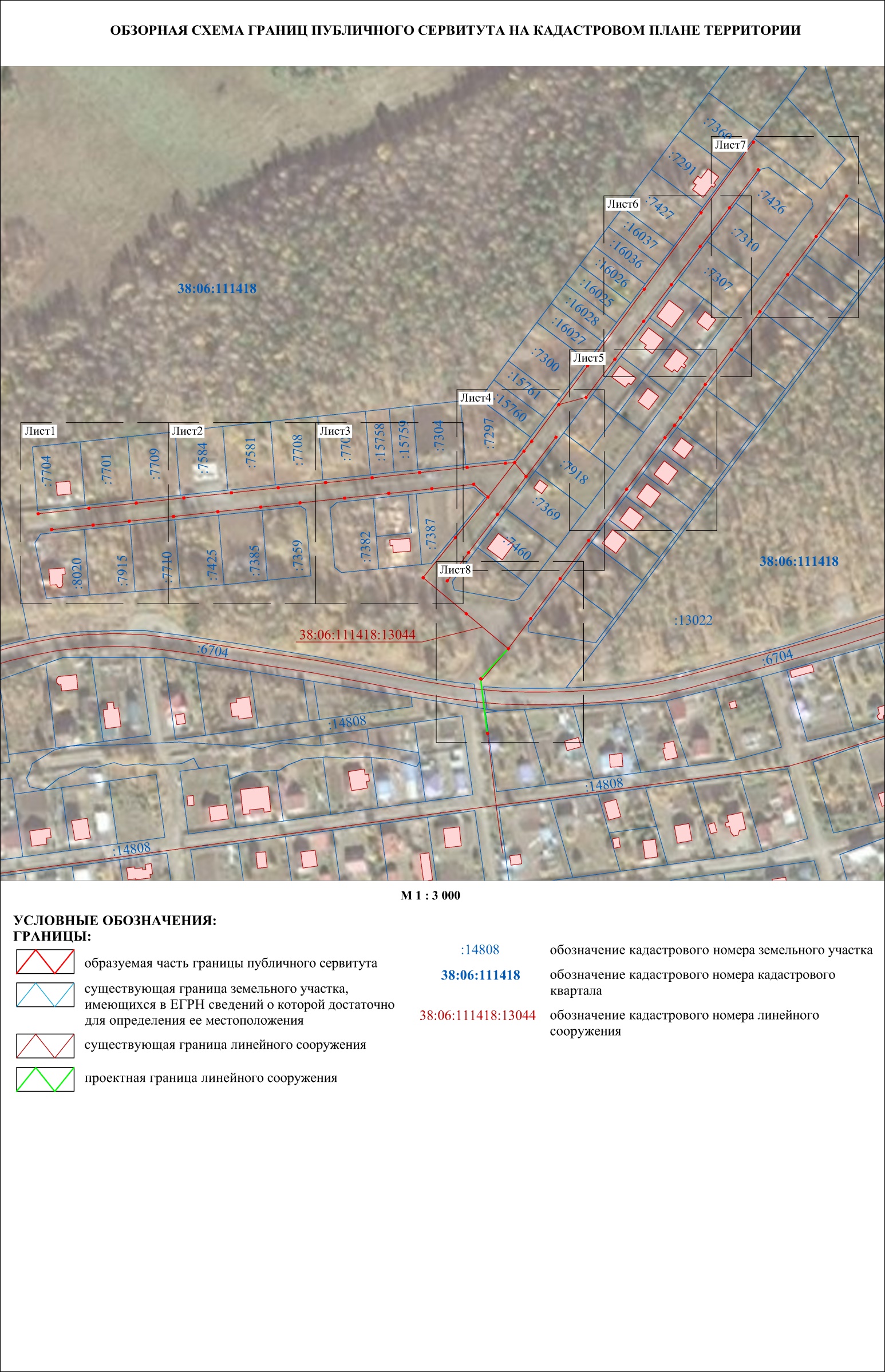 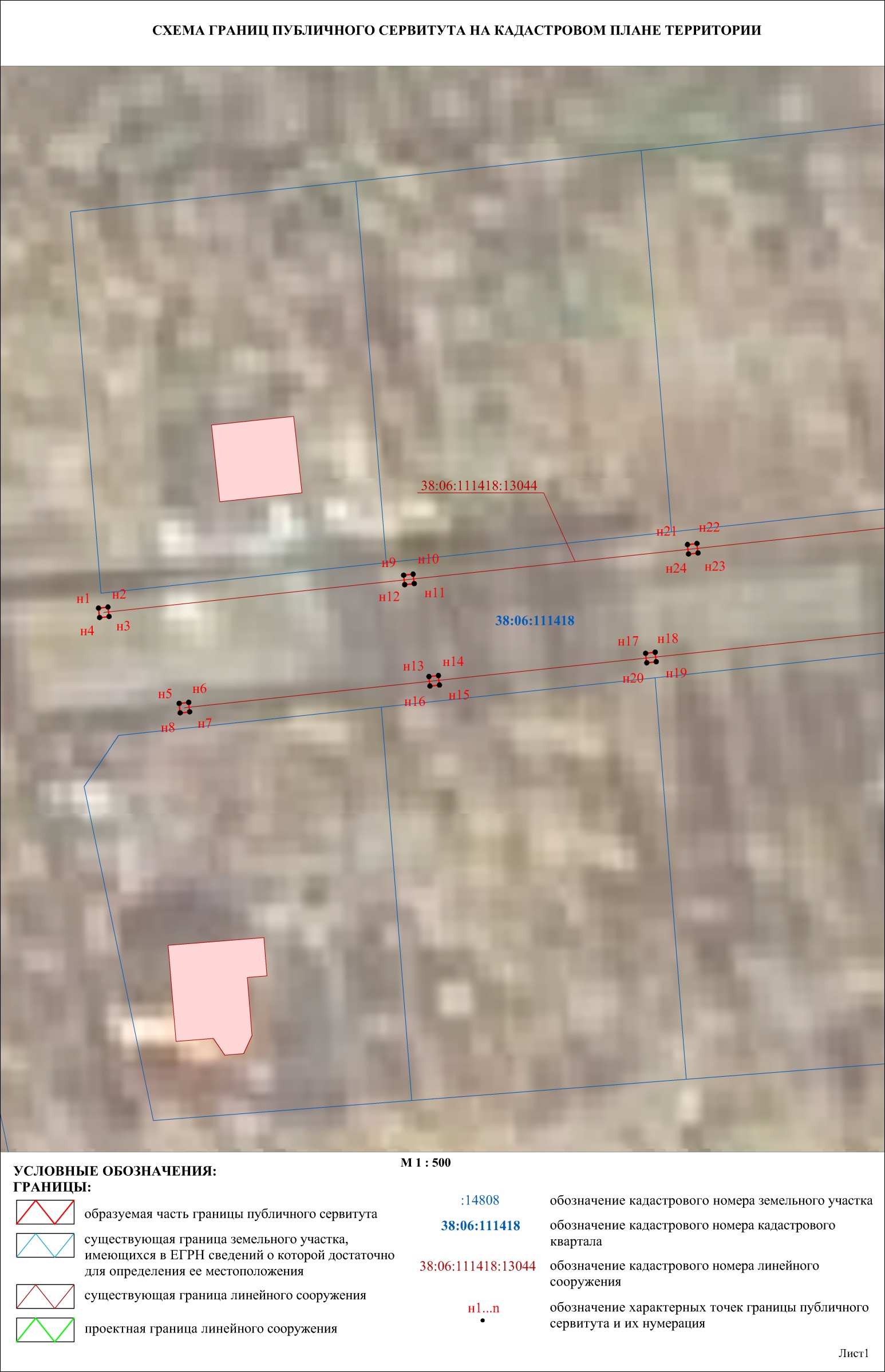 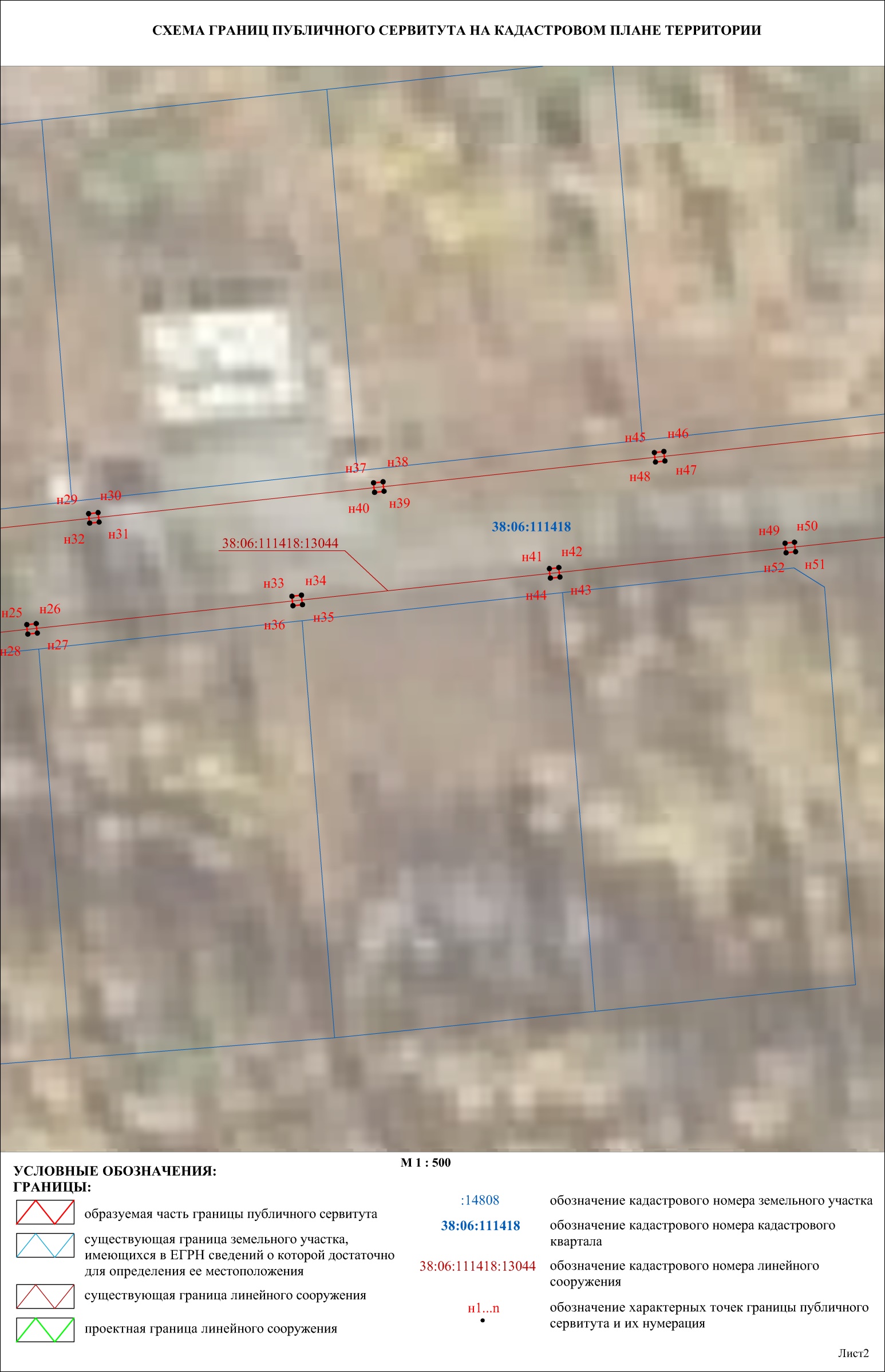 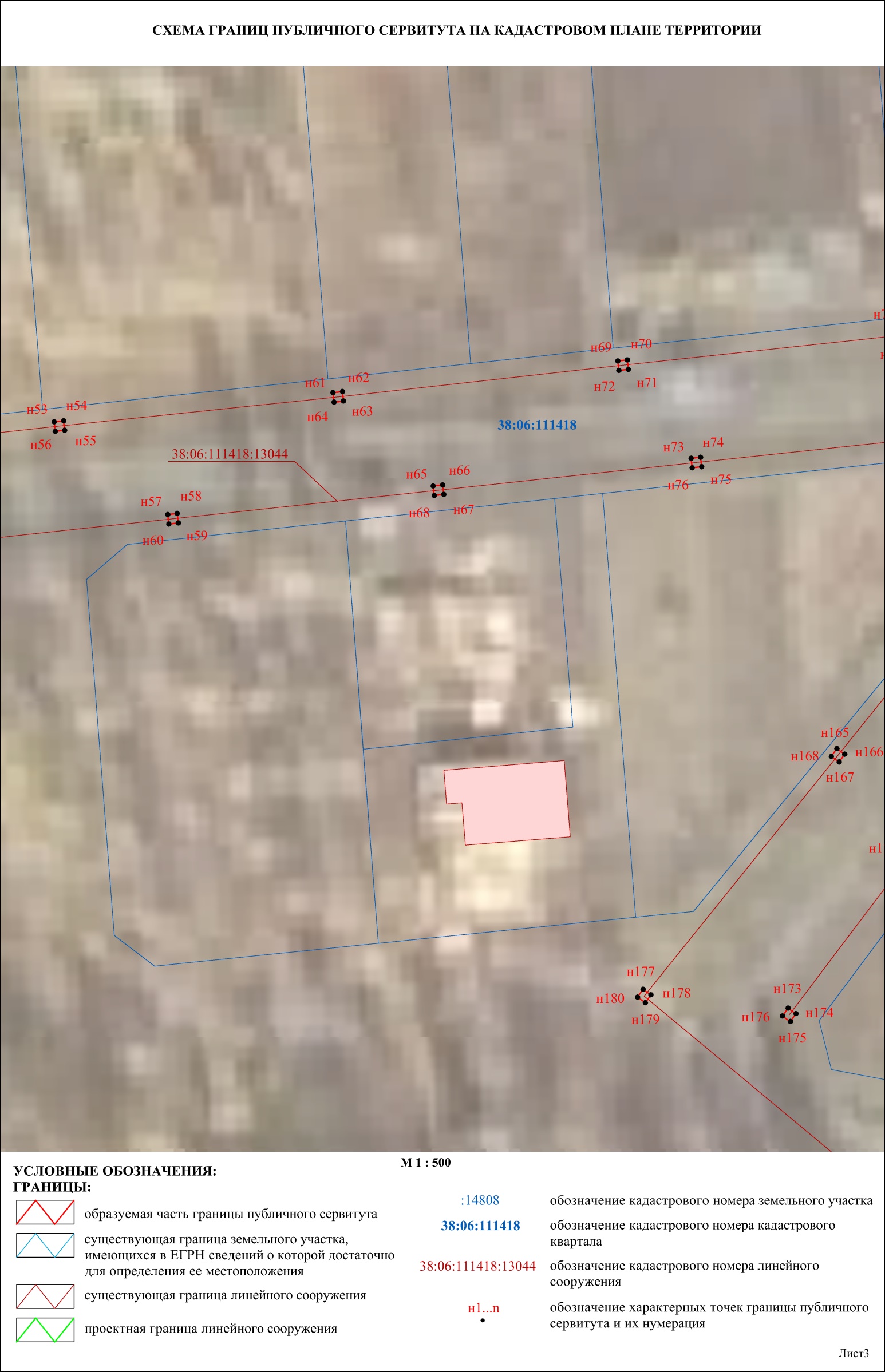 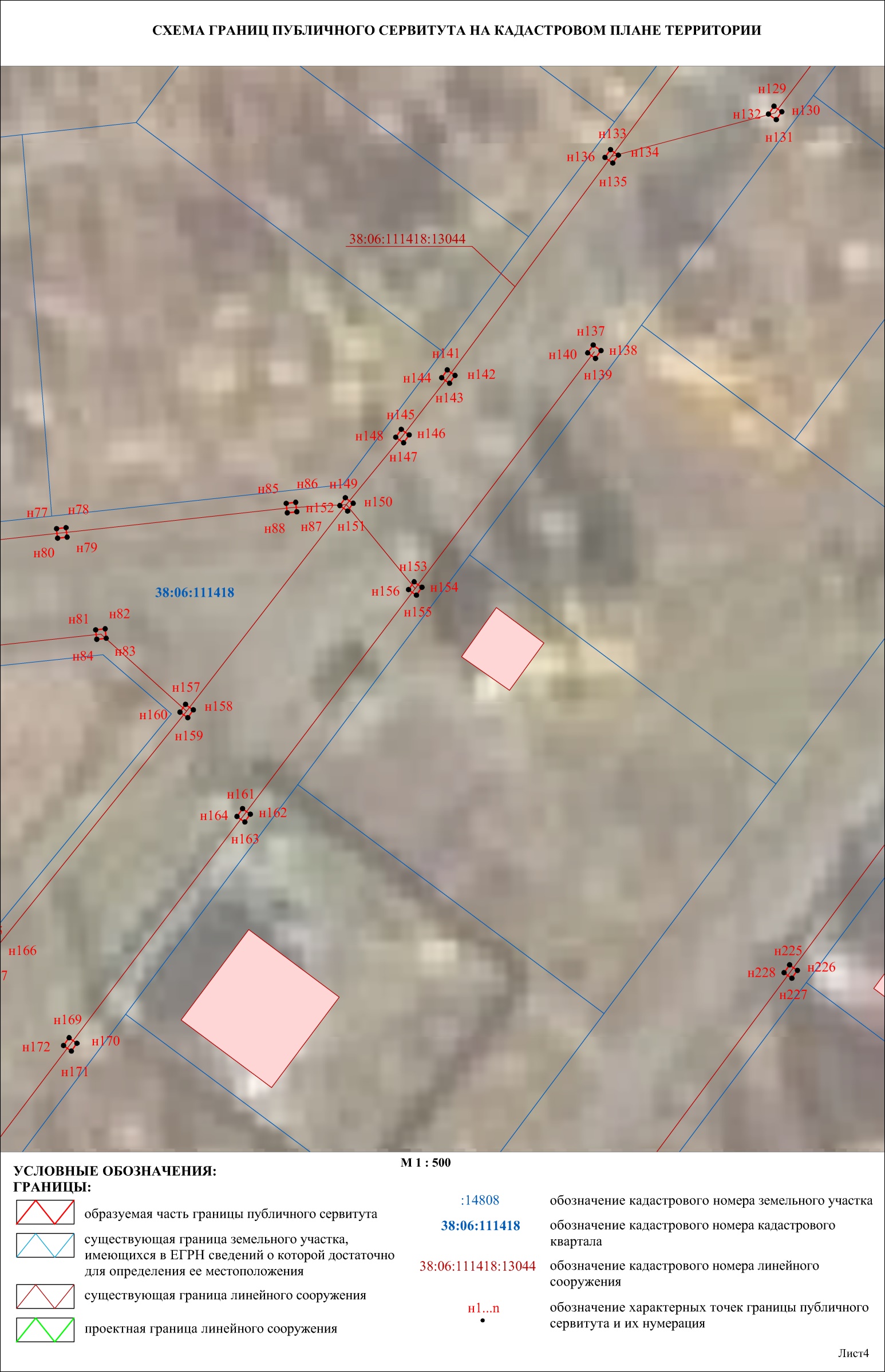 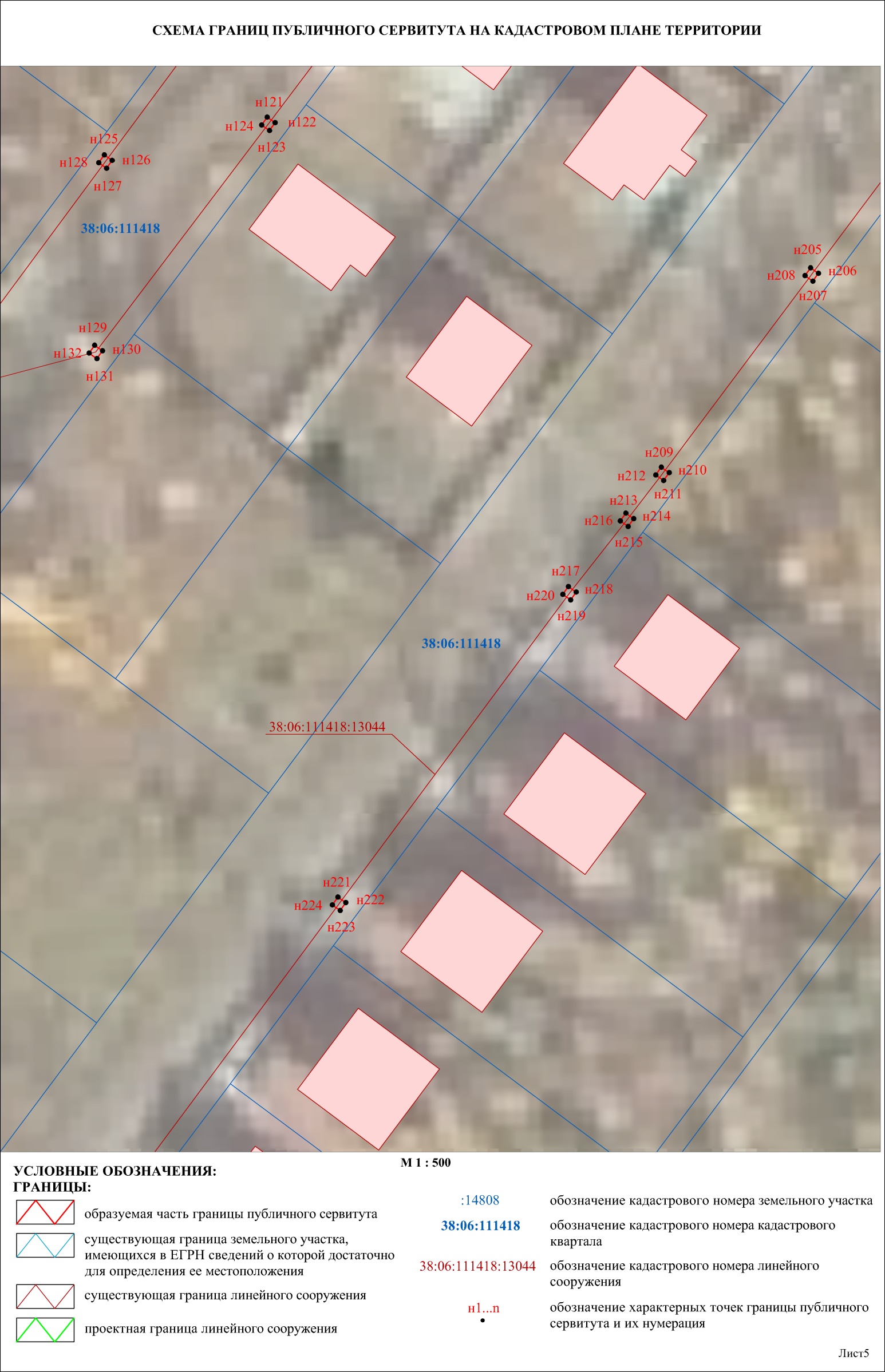 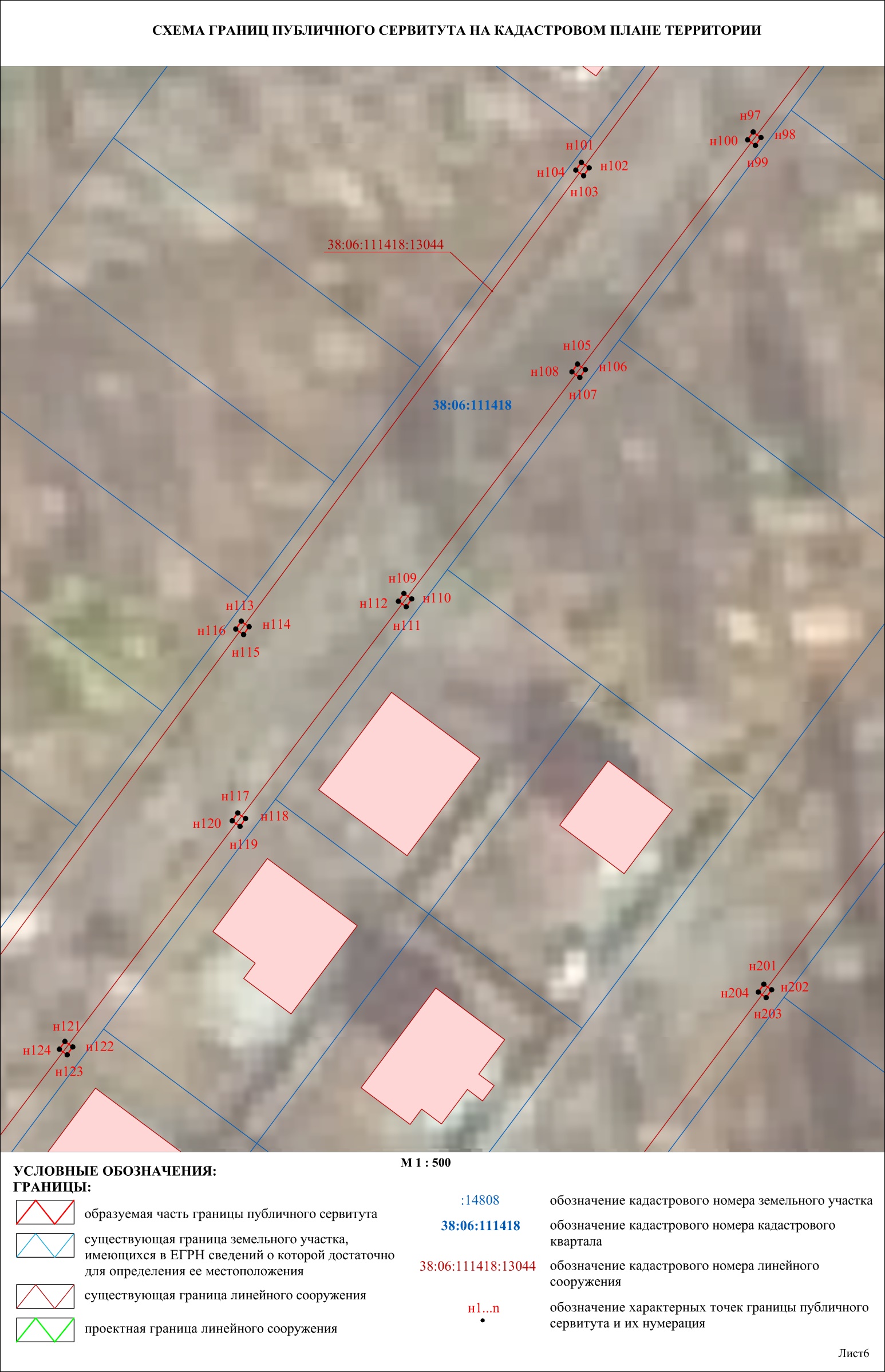 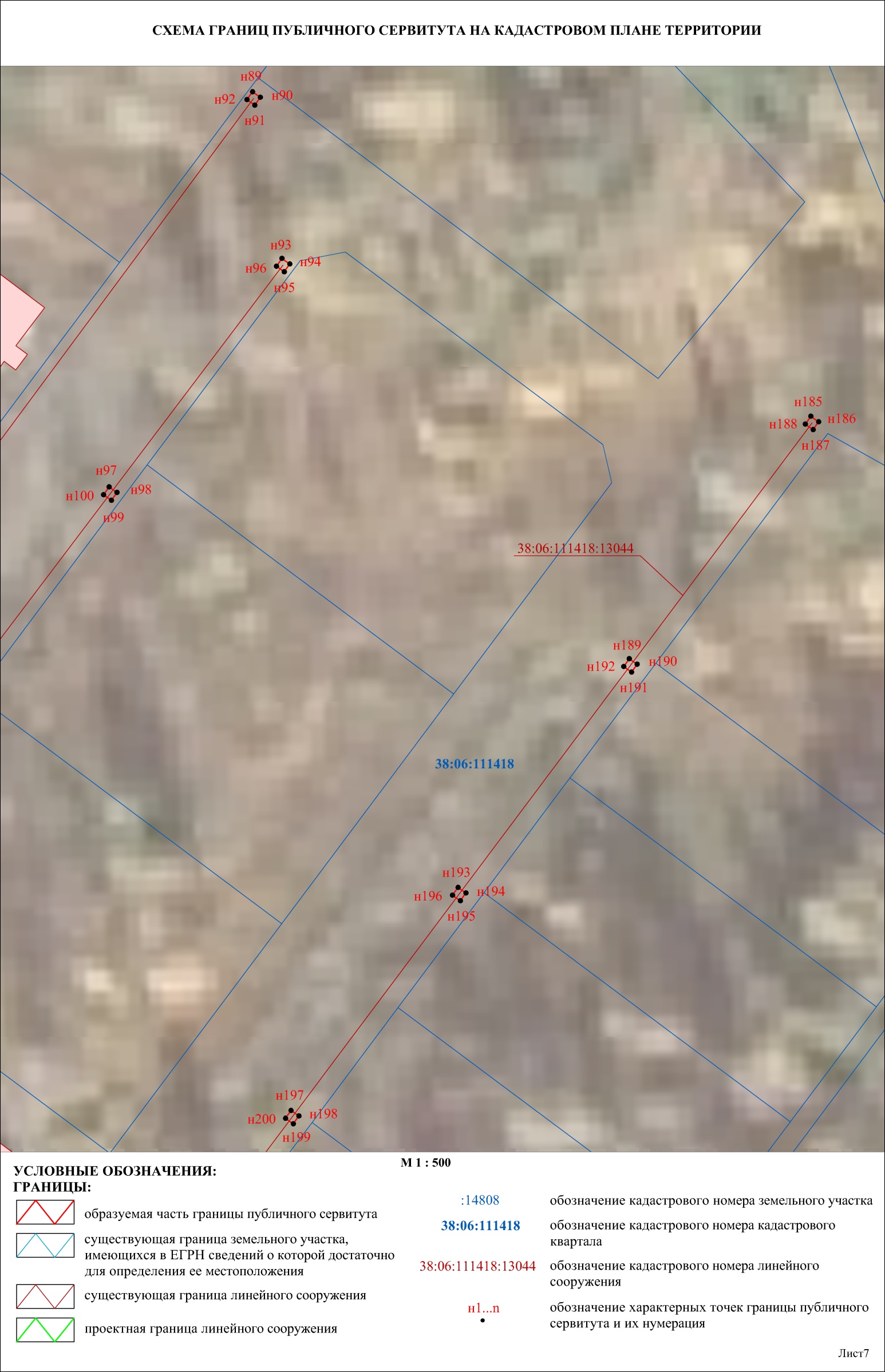 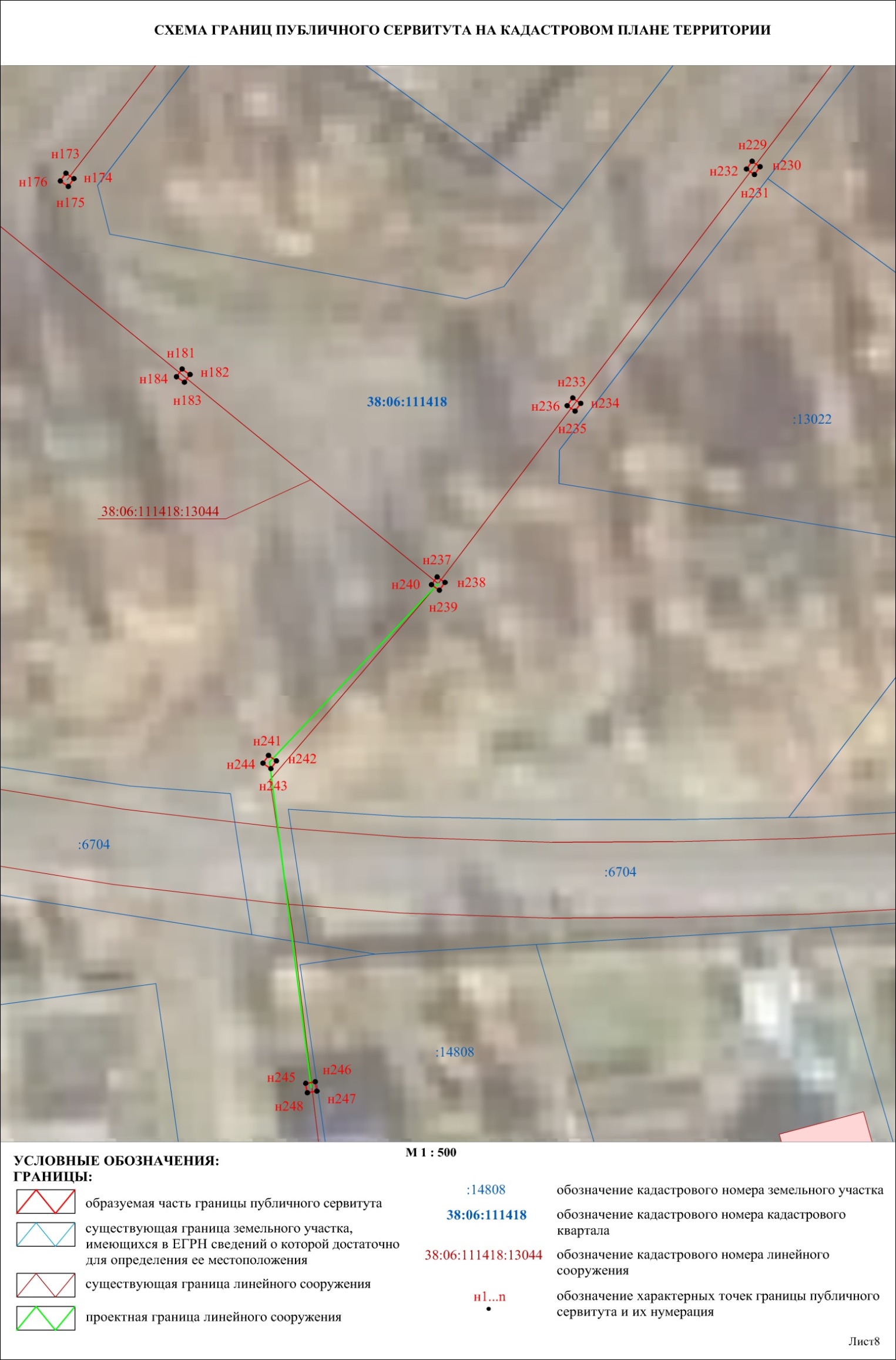 Заместитель Мэра по жизнеобеспечению                                                                    Ю.Р. ВитерСХЕМА ГРАНИЦ ПУБЛИЧНОГО СЕРВИТУТА НА КАДАСТРОВОМ ПЛАНЕ ТЕРРИТОРИИСХЕМА ГРАНИЦ ПУБЛИЧНОГО СЕРВИТУТА НА КАДАСТРОВОМ ПЛАНЕ ТЕРРИТОРИИСХЕМА ГРАНИЦ ПУБЛИЧНОГО СЕРВИТУТА НА КАДАСТРОВОМ ПЛАНЕ ТЕРРИТОРИИПлощадь устанавливаемого публичного сервитута - 62 кв.м.Площадь устанавливаемого публичного сервитута - 62 кв.м.Площадь устанавливаемого публичного сервитута - 62 кв.м.Публичный сервитут испрашивается на часть земельного участка с кадастровым номером 38:06:111418:14808 -  1 кв.м.Публичный сервитут испрашивается на часть земельного участка с кадастровым номером 38:06:111418:14808 -  1 кв.м.Публичный сервитут испрашивается на часть земельного участка с кадастровым номером 38:06:111418:14808 -  1 кв.м.Публичный сервитут испрашивается землях, государственная собственность на которые не разграничена -  61 кв.м.Публичный сервитут испрашивается землях, государственная собственность на которые не разграничена -  61 кв.м.Публичный сервитут испрашивается землях, государственная собственность на которые не разграничена -  61 кв.м.Обозначение характерных точек границКоординатыКоординатыОбозначение характерных точек границXY38:06:111418:ЗУ1(1)н1400070.913334030.33н2400071.023334031.32н3400070.033334031.43н4400069.923334030.44н1400070.913334030.3338:06:111418:ЗУ1(2)н5400060.943334038.76н6400061.053334039.75н7400060.063334039.86н8400059.953334038.87н5400060.943334038.7638:06:111418:ЗУ1(3)н9400074.353334062.23н10400074.463334063.22н11400073.473334063.33н12400073.363334062.34н9400074.353334062.2338:06:111418:ЗУ1(4)н13400063.753334064.87н14400063.863334065.86н15400062.873334065.97н16400062.763334064.98н13400063.753334064.8738:06:111418:ЗУ1(5)н17400066.183334087.53н18400066.293334088.52н19400065.303334088.63н20400065.193334087.64н17400066.183334087.5338:06:111418:ЗУ1(6)н21400077.563334091.90н22400077.673334092.89н23400076.683334093.00н24400076.573334092.01н21400077.563334091.9038:06:111418:ЗУ1(7)н25400069.183334115.33н26400069.293334116.32н27400068.303334116.43н28400068.193334115.44н25400069.183334115.3338:06:111418:ЗУ1(8)н29400080.793334121.79н30400080.903334122.78н31400079.913334122.89н32400079.803334121.90н29400080.793334121.7938:06:111418:ЗУ1(9)н33400072.153334143.05н34400072.263334144.04н35400071.273334144.15н36400071.163334143.16н33400072.153334143.0538:06:111418:ЗУ1(10)н37400084.013334151.58н38400084.123334152.57н39400083.133334152.68н40400083.023334151.69н37400084.013334151.5838:06:111418:ЗУ1(11)н41400075.043334169.96н42400075.153334170.95н43400074.163334171.06н44400074.053334170.07н41400075.043334169.9638:06:111418:ЗУ1(12)н45400087.183334180.94н46400087.293334181.93н47400086.303334182.04н48400086.193334181.05н45400087.183334180.9438:06:111418:ЗУ1(13)н49400077.693334194.60н50400077.803334195.59н51400076.813334195.70н52400076.703334194.71н49400077.693334194.6038:06:111418:ЗУ1(14)н53400090.393334210.69н54400090.503334211.68н55400089.513334211.79н56400089.403334210.80н53400090.393334210.6938:06:111418:ЗУ1(15)н57400080.703334222.57н58400080.813334223.56н59400079.823334223.67н60400079.713334222.68н57400080.703334222.5738:06:111418:ЗУ1(16)н61400093.453334239.84н62400093.563334240.83н63400092.573334240.94н64400092.463334239.95н61400093.453334239.8438:06:111418:ЗУ1(17)н65400083.683334250.32н66400083.793334251.31н67400082.803334251.42н68400082.693334250.43н65400083.683334250.3238:06:111418:ЗУ1(18)н69400096.763334269.62н70400096.873334270.61н71400095.883334270.72н72400095.773334269.73н69400096.763334269.6238:06:111418:ЗУ1(19)н73400086.583334277.28н74400086.693334278.27н75400085.703334278.38н76400085.593334277.39н73400086.583334277.2838:06:111418:ЗУ1(20)н77400099.983334299.47н78400100.093334300.46н79400099.103334300.57н80400098.993334299.58н77400099.983334299.4738:06:111418:ЗУ1(21)н81400089.403334303.56н82400089.513334304.55н83400088.523334304.66н84400088.413334303.67н81400089.403334303.5638:06:111418:ЗУ1(22)н85400102.633334323.48н86400102.743334324.47н87400101.753334324.58н88400101.643334323.59н85400102.633334323.4838:06:111418:ЗУ1(23)н89400304.483334479.45н90400303.903334480.27н91400303.083334479.69н92400303.663334478.87н89400304.483334479.4538:06:111418:ЗУ1(24)н93400287.053334482.53н94400286.473334483.35н95400285.653334482.77н96400286.233334481.95н93400287.053334482.5338:06:111418:ЗУ1(25)н97400263.153334464.46н98400262.573334465.28н99400261.753334464.70н100400262.333334463.88н97400263.153334464.4638:06:111418:ЗУ1(26)н101400259.983334446.50н102400259.403334447.32н103400258.583334446.74н104400259.163334445.92н101400259.983334446.5038:06:111418:ЗУ1(27)н105400238.883334446.10н106400238.303334446.92н107400237.483334446.34н108400238.063334445.52н105400238.883334446.1038:06:111418:ЗУ1(28)н109400214.893334427.95н110400214.313334428.77н111400213.493334428.19н112400214.073334427.37н109400214.893334427.9538:06:111418:ЗУ1(29)н113400211.983334410.95н114400211.403334411.77н115400210.583334411.19н116400211.163334410.37н113400211.983334410.9538:06:111418:ЗУ1(30)н117400191.923334410.58н118400191.343334411.40н119400190.523334410.82н120400191.103334410.00н117400191.923334410.5838:06:111418:ЗУ1(31)н121400168.033334392.51н122400167.453334393.33н123400166.633334392.75н124400167.213334391.93н121400168.033334392.5138:06:111418:ЗУ1(32)н125400164.083334375.48н126400163.503334376.30н127400162.683334375.72н128400163.263334374.90н125400164.083334375.4838:06:111418:ЗУ1(33)н129400144.173334374.47н130400143.593334375.29н131400142.773334374.71н132400143.353334373.89н129400144.173334374.4738:06:111418:ЗУ1(34)н133400139.633334357.38н134400139.053334358.20н135400138.233334357.62н136400138.813334356.80н133400139.633334357.3838:06:111418:ЗУ1(35)н137400119.193334355.57н138400118.613334356.39н139400117.793334355.81н140400118.373334354.99н137400119.193334355.5738:06:111418:ЗУ1(36)н141400116.593334340.31н142400116.013334341.13н143400115.193334340.55н144400115.773334339.73н141400116.593334340.3138:06:111418:ЗУ1(37)н145400110.373334335.51н146400109.793334336.33н147400108.973334335.75н148400109.553334334.93н145400110.373334335.5138:06:111418:ЗУ1(38)н149400103.223334329.66н150400102.643334330.48н151400101.823334329.90н152400102.403334329.08н149400103.223334329.6638:06:111418:ЗУ1(39)н153400094.433334336.85н154400093.853334337.67н155400093.033334337.09н156400093.613334336.27н153400094.433334336.8538:06:111418:ЗУ1(40)н157400081.613334312.95н158400081.033334313.77н159400080.213334313.19н160400080.793334312.37н157400081.613334312.9538:06:111418:ЗУ1(41)н161400070.703334318.91н162400070.123334319.73н163400069.303334319.15н164400069.883334318.33н161400070.703334318.9138:06:111418:ЗУ1(42)н165400056.223334292.52н166400055.643334293.34н167400054.823334292.76н168400055.403334291.94н165400056.223334292.5238:06:111418:ЗУ1(43)н169400046.743334300.78н170400046.163334301.60н171400045.343334301.02н172400045.923334300.20н169400046.743334300.7838:06:111418:ЗУ1(44)н173400029.073334287.42н174400028.493334288.24н175400027.673334287.66н176400028.253334286.84н173400029.073334287.4238:06:111418:ЗУ1(45)н177400031.043334272.26н178400030.463334273.08н179400029.643334272.50н180400030.223334271.68н177400031.043334272.2638:06:111418:ЗУ1(46)н181400008.413334299.41н182400007.833334300.23н183400007.013334299.65н184400007.593334298.83н181400008.413334299.4138:06:111418:ЗУ1(47)н185400270.543334537.82н186400269.963334538.64н187400269.143334538.06н188400269.723334537.24н185400270.543334537.8238:06:111418:ЗУ1(48)н189400245.183334518.84н190400244.603334519.66н191400243.783334519.08н192400244.363334518.26н189400245.183334518.8438:06:111418:ЗУ1(49)н193400221.263334500.94н194400220.683334501.76н195400219.863334501.18н196400220.443334500.36н193400221.263334500.9438:06:111418:ЗУ1(50)н197400197.933334483.48н198400197.353334484.30н199400196.533334483.72н200400197.113334482.90н197400197.933334483.4838:06:111418:ЗУ1(51)н201400174.013334465.58н202400173.433334466.40н203400172.613334465.82н204400173.193334465.00н201400174.013334465.5838:06:111418:ЗУ1(52)н205400152.273334449.31н206400151.693334450.13н207400150.873334449.55н208400151.453334448.73н205400152.273334449.3138:06:111418:ЗУ1(53)н209400131.423334433.71н210400130.843334434.53н211400130.023334433.95н212400130.603334433.13н209400131.423334433.7138:06:111418:ЗУ1(54)н213400126.613334430.00н214400126.033334430.82н215400125.213334430.24н216400125.793334429.42н213400126.613334430.0038:06:111418:ЗУ1(55)н217400118.933334423.99н218400118.353334424.81н219400117.533334424.23н220400118.113334423.41н217400118.933334423.9938:06:111418:ЗУ1(56)н221400086.453334399.90н222400085.873334400.72н223400085.053334400.14н224400085.633334399.32н221400086.453334399.9038:06:111418:ЗУ1(57)н225400054.363334376.10н226400053.783334376.92н227400052.963334376.34н228400053.543334375.52н225400054.363334376.1038:06:111418:ЗУ1(58)н229400030.333334358.27н230400029.753334359.09н231400028.933334358.51н232400029.513334357.69н229400030.333334358.2738:06:111418:ЗУ1(59)н233400005.363334339.75н234400004.783334340.57н235400003.963334339.99н236400004.543334339.17н233400005.363334339.7538:06:111418:ЗУ1(60)н237399986.473334325.74н238399985.893334326.56н239399985.073334325.98н240399985.653334325.16н237399986.473334325.7438:06:111418:ЗУ1(61)н241399967.633334308.33н242399967.063334309.15н243399966.243334308.58н244399966.823334307.76н241399967.633334308.3338:06:111418:14808/чзу1н245399933.033334312.17н246399933.203334313.16н247399932.213334313.33н248399932.043334312.34н245399933.033334312.17Система координат МСК-38, зона 3Система координат МСК-38, зона 3Система координат МСК-38, зона 3ПлощадьЦель установления публичного сервитутаЦель установления публичного сервитута62 кв.м.в целях прокладки, переустройства, переноса инженерных коммуникаций, их эксплуатации в границах полос отвода и придорожных полос автомобильных дорог при реконструкции объекта электросетевого хозяйства «Электрическая сеть северо-западнее д. Карлук» с кадастровым номером 38:06:111418:13044в целях прокладки, переустройства, переноса инженерных коммуникаций, их эксплуатации в границах полос отвода и придорожных полос автомобильных дорог при реконструкции объекта электросетевого хозяйства «Электрическая сеть северо-западнее д. Карлук» с кадастровым номером 38:06:111418:13044